ИНФОРМАЦИЯо продаже муниципального имущества Администрация сельского поселения «Зеленец» извещает о намерении реализовать в течении 2024 года следующие объекты муниципального имущества:объект незавершенного строительства – нежилое здание, общей площадью 6 275,5 кв.м, степенью готовности – 62%, с кадастровым номером 11:05:0201003:431, расположенное по адресу: Республика Коми, Сыктывдинский муниципальный район, сельское поселение «Зеленец», с. Зеленец, Ухтинское шоссе, д. 61 с земельным участком (площадь 8415 кв.м, кадастровый номер 11:05:0201003:639, вид разрешенного использования – производственная деятельность). 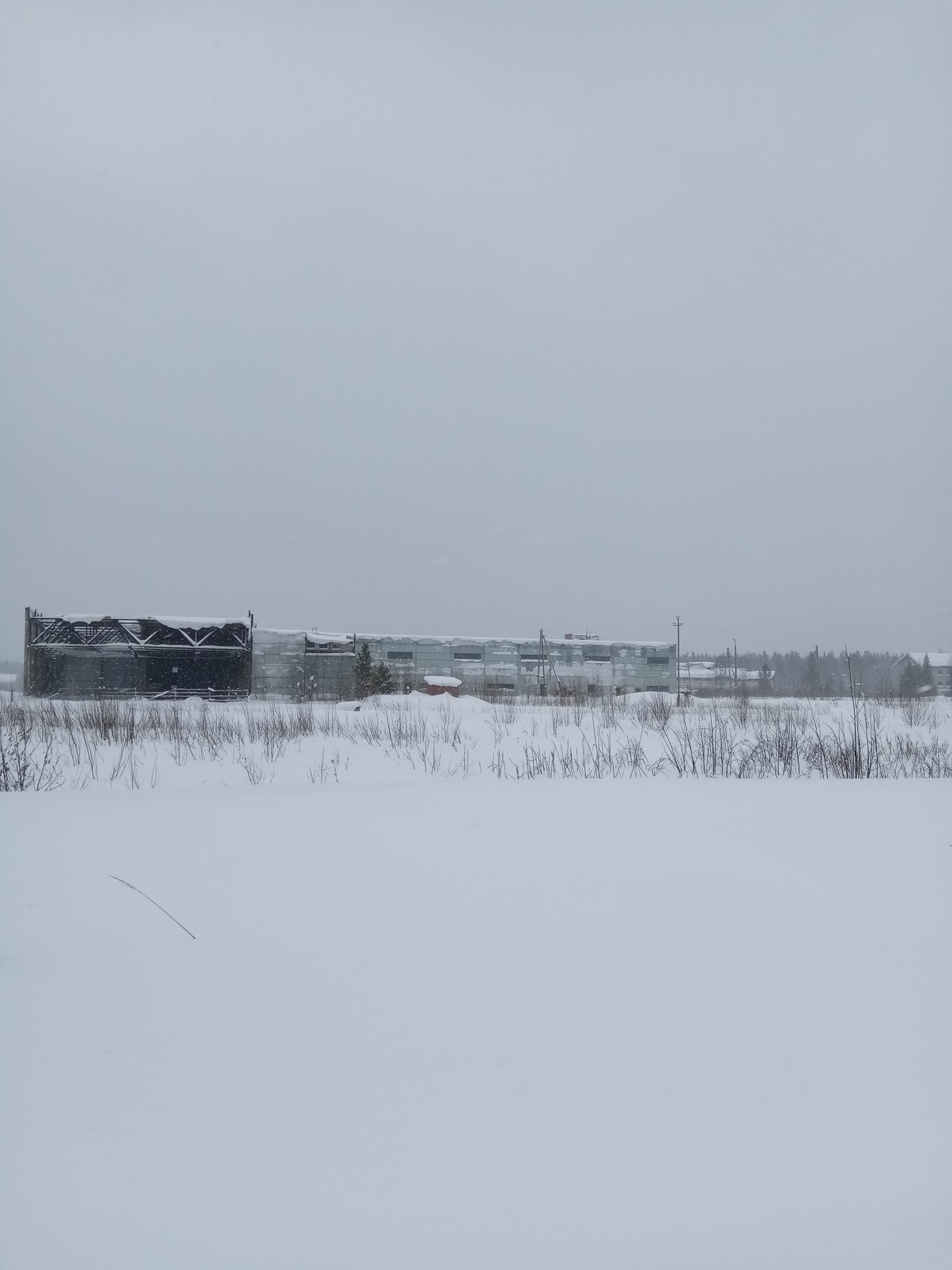 Описание места расположения объектов приватизации относительно различных объектов инфраструктуры, в том числе: объекты расположены в 1,5 км от автомобильной дороги республиканского значения «Сыктывкар-Ухта». подъездные пути к объекту: - на участке от автомобильной дороги республиканского значения «Сыктывкар-Ухта» до поворота на АО «Птицефабрика «Зеленецкая» - асфальтированная дорога, находится в удовлетворительном состоянии, является собственностью АО «Птицефабрика «Зеленецкая»; - со стороны земельного участка с кадастровым номером 11:05:0000000:174 – необходимо оформление сервитута для организации проезда к зданию, так как земельный участок находится в собственности юридического лица;- со стороны земельного участка с кадастровым номером 11:05:0000000:168 – необходимо оформление сервитута для организации проезда к зданию, так как земельный участок находится в собственности юридического лица.   непосредственно к зданию подходит железнодорожная ветка, которая является частью пути, проходящего через железнодорожную станцию «Местечко Койты» г. Сыктывкара;в непосредственной близости от объектов расположены линии энергоснабжения 0,4 кВт, 10 кВт. На земельном участке имеется трансформаторная подстанция.  По вопросам присоединения объекта к сетям энегоснабжения необходимо обратиться в адрес АО «Комиэнергосбытовая компания» по адресу: 167031, Республика Коми, г. Сыктывкар, ул. 28 Невельской дивизии, д. 27а; эл. почта centr@komiesc.ru;по вопросам возможности присоединения объектов к сетям холодного водоснабжения, водоотведения необходимо обратиться в адрес АО «Птицефабрика «Зеленецкая» по адресу: 16820, Республика Коми, Сыктывдинский район, с. Зеленец, Ухтинское шоссе, д.125; эл. почта info@zpfrk.ru);по вопросам возможности присоединения объектов к сетям газоснабжения необходимо обратиться в адрес АО «Газпром газораспределение Сыктывкар», филиал в г. Сыктывкаре по адресу: 167000, Республика Коми, г. Сыктывкар, ул. Красных Партизан, стр. 33. Обратите внимание: объекты приватизации расположены в зоне промышленных и коммунальных объектов. На территориях, граничащих с приватизируемыми объектами, осуществляют деятельность предприятия лесозаготовки, производства пиломатериалов, сельскохозяйственное предприятие (птицеводство).  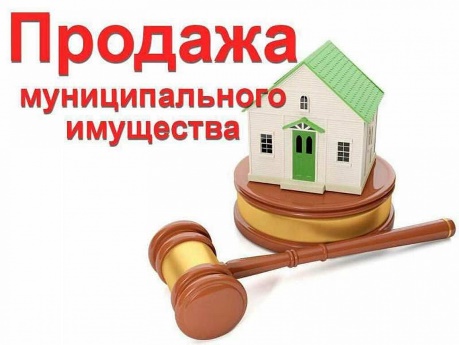 Физические и юридические лица, заинтересованные в приобретении вышеуказанных объектов в собственность, могут подать информацию о намерении участвовать в аукционе на право заключения договора купли-продажи следующими способами:лично, при непосредственном обращении в администрацию сельского поселения «Зеленец», по адресу: Республика Коми, Сыктывдинский муниципальный район, с. Зеленец, 2-й квартал, д. 12 а, каб. 25; почтовым отправлением по адресу: 168200, Республика Коми, Сыктывдинский муниципальный район, с. Зеленец, 2-й квартал, д. 12 а; по адресу электронной почты spz@syktyvdin.rkomi.ru;через официальную страничку в социальной сети «ВКонтакте» https://vk.com/public95960457По всем возникающим вопросам обращать по телефону 8/82130/76-5-70 или адресу электронной почты spz@syktyvdin.rkomi.ru.